	   Sunday, June 3, 2012	   Monday, June 4, 2012	   Tuesday, June 5, 2012	   Wednesday, June 6, 2012	   Thursday, June 7, 2012	   Friday, June 8, 2012	   Saturday, June 9, 20126:00AMHome Shopping  Shopping program.G 6:30AMRoute 66: The Newborn  Tod and Buz are disgusted with their employer who wants possession of his dead son's baby whether the mother approves of it or not. Starring MARTIN MILNER and GEORGE MAHARIS.PG 7:30AMNaked City: Ticker Tape  During a ticker tape parade for an Olympic hero, Muldoon and Halloran try to find and defuse a bomb planted by a psycho. Starring HARRY BELLAVER, JOHN MCINTIRE, JAMES FRANCISCUS and SUZANNE STORRS.PG 8:00AMWelcome Back Kotter: Barbarino In Love - Part 2 (R)  Vinnie is torn between trying to win the talent competition or letting his girlfriend beat him. Who will win? Starring GABRIEL KAPLAN, MARCIA STRASSMAN, JOHN SYLVESTER WHITE, JOHN TRAVOLTA and ROBERT HEGYES.PG 8:30AMHome Shopping  Shopping program. G9:00AMHome Shopping  Shopping program. G9:30AMHome and Away Catch-Up (R) 'CC'    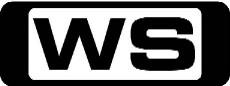 Missed Home and Away this week? Catch up on 7TWO!PG (D)12:00PM7TWO Classic Movie: The Palomino (R) (1950)  	A society boy tries to help a beautiful woman save her horse-breeding farm. Starring JEROME COURTLAND, BEVERLY TYLER, JOSEPH CALLEIA and ROY ROBERTS.PG (A)1:45PM7TWO Classic Movie: Woman Of Straw (R) (1964)  In order to attain his fortune, the nephew of a crotchety old millionaire schemes with the man's beautiful wife to marry him. But the old tycoon could not be outwitted, even in death. Starring SEAN CONNERY, GINA LOLLOBRIGIDA, RALPH RICHARDSON and ALEXANDER KNOX.PG (V)4:15PM7TWO Classic Movie: Little Black Book (R) (2004)  A woman delves into her boyfriend's electronic organiser to find out what he is hiding about his past relationships. Starring BRITTANY MURPHY, HOLLY HUNTER, KATHY BATES, RON LIVINGSTON and RASHIDA JONES.PG (S,L,A)6:30PMProgram T.B.A. **9:00PMEscape To The Country: Georgian    **NEW EPISODE**Alistair Appleton looks back at some of the best Georgian properties featured in past series.G 10:00PM60 Minute Makeover: Polgate    **NEW EPISODE**Terri Dwyer and the team head to Polgate, where they revamp and redecorate another home. Will they be able to finish up in only sixty minutes?G 11:00PMHomes Under The Hammer    Martin and Lucy visit an old cottage in Somerset, a property in Rochester and a three bedroom house near Cardiff with some hidden extra value.G 12:20AMSix Feet Under: The Opening (R) 'CC'    The Fishers go to an art school benefit showing Claire's art. Rico sees parallels between Vanessa's behaviour and a recent suicide. Starring PETER KRAUSE, MICHAEL C HALL, FRANCES CONROY, LAUREN AMBROSE and RACHEL GRIFFITHS.MA (S,L,A)1:20AMSix Feet Under: Everyone Leaves (R) 'CC'    Nate tends to Maya while Lisa visits her sister. Vanessa seems back to her old self. Russell shares a secret with Claire. Starring PETER KRAUSE, MICHAEL C HALL, FRANCES CONROY, LAUREN AMBROSE and RACHEL GRIFFITHS.M (S,A,L)2:15AMSix Feet Under: Death Works Overtime (R) 'CC'    Nate awaits Lisa's return. Vanessa and her sister go therapeutic shopping. Claire grades herself and takes another important test. Starring PETER KRAUSE, MICHAEL C HALL, FRANCES CONROY, LAUREN AMBROSE and RACHEL GRIFFITHS.MA (L)3:10AMSix Feet Under: Twilight (R) 'CC'    Ruth spends time with a new friend. David's at a crossroads. Rico can't escape demons. Nate and Claire get lost in their twilights. Starring PETER KRAUSE, MICHAEL C HALL, FRANCES CONROY, LAUREN AMBROSE and RACHEL GRIFFITHS.MA (S,A,L)4:05AMRoute 66: The Newborn  (R)Tod and Buz are disgusted with their employer who wants possession of his dead son's baby whether the mother approves of it or not. Starring MARTIN MILNER and GEORGE MAHARIS.PG 5:00AMNaked City: Ticker Tape  (R)During a ticker tape parade for an Olympic hero, Muldoon and Halloran try to find and defuse a bomb planted by a psycho. Starring HARRY BELLAVER, JOHN MCINTIRE, JAMES FRANCISCUS and SUZANNE STORRS.PG 5:30AMHome Shopping  Home ShoppingG 6:00AMHome Shopping  Shopping program.G 6:30AMTotal Girl - Wizards Of Waverly Place (R) 'CC'    A teenage girl and her two brothers, who come from a wizarding family, must try to control their magic in order to live normal lives. Starring SELENA GOMEZ, DAVID HENRIE, JAKE T AUSTIN, JENNIFER STONE and MARIA CANALS-BARRERA.G 7:00AMTotal Girl - Wizards Of Waverly Place (R) 'CC'    Theresa's brother is coming to the Russo house for her birthday party and the Russo children promise a non-magical night. Starring SELENA GOMEZ, DAVID HENRIE, JAKE T AUSTIN, JENNIFER STONE and MARIA CANALS-BARRERA.G 7:30AMTotal Girl - Sonny With A Chance (R) 'CC'    Tawni has a crush on the new intern and enlists Sonny to teach her how to act 'normal' to impress him. Starring DEMI LOVATO, TIFFANY THORNTON, STERLING KNIGHT, BRANDON SMITH and ALLISYN ASHLEY ARM.G 8:00AMTotal Girl - Jonas (R)    Kevin, Joe and Nick vie for the attention of the pizza delivery girl and compete to win her heart. Starring KEVIN JONAS, JOE JONAS, NICK JONAS, CHELSEA STAUB and NICOLE ANDERSON.G 8:30AMTotal Girl - The Fairies (R) 'CC'    An enchanting, magical fantasy comes to life as the Fairies explore Fairyland through play and adventure. A live-action, musical series for pre-schoolers.G 9:00AMHome and Away - The Early Years (R) 'CC'  Darren begins to see the light.  Pippa becomes increasingly uncomfortable in the company of Michael Ross. Starring SHARYN HODGSON, ADAM WILLITS, KATE RITCHIE, NICOLLE DICKSON and JUDY NUNN.G 9:30AMSons And Daughters (R) 'CC'  Caroline is shocked to find Roger in a compromising situation.  An evening with Beryl looks headed for disaster - until Rod steps in.G 10:00AMCoronation Street    The story of everyday life in a small, tightly knit community in England.PG 10:30AMShortland Street    A fast-paced medical drama that centres around the lives and loves of the staff and their patients.PG 11:00AMBargain Hunt: Builth Wells 2 (R)    Two teams challenge each other scouring an antiques fair for items to sell at auction. Which team will make the largest profit?G 12:00PMKojak: Cop In A Cage (R)  Kojak discovers he is powerless to stop the harassment from an ex-convict he helped send to prison. Starring TELLY SAVALAS, CANDACE SAVALAS, DAN FRAZER, KARIO SALEM and KEVIN DOBSON.M 1:00PMCovert Affairs: Pilot (R) 'CC'    A young CIA trainee is thrust into the inner sanctum of the agency when she is unexpectedly promoted to field operative. Starring PIPER PERABO, CHRISTOPHER GORHAM, PETER GALLAGHER, SENDHIL RAMAMURTHY and KARI MATCHETT.M (V,S)2:30PM7TWO Mid Arvo Movie: The Gun That Won The West (R) (1955)  Colonel Carrington is assigned the job of constructing a chain of forts during the 1880s but tensions arise with the Native Americans. Starring DENNIS MORGAN, PAULA RAYMOND, RICHARD DENNING, CHRIS O'BRIEN and ROBERT BICE.PG (V)4:00PMPlease Sir!: The Welcome Mat (R)  When the new teacher Bernard Hedges arrives at Fenn Street Secondary Modern school, he doesn't know what he's in for. Starring JOHN ALDERTON, ERIK CHITTY, JOAN SANDERSON, DERYCK GUYLER and NOEL HOWLETT.PG 5:00PMMurphy Brown: That's The Way The Corky Crumbles (R) 'CC'  The team can't leave D.C., ruining Corky's plans to see Miles in New York. Starring CANDICE BERGEN, FAITH FORD, CHARLES KIMBROUGH, JOE REGALBUTO and LILY TOMLIN.PG 5:30PMMad About You: The Cockatoo (R) 'CC'  Reading 'Julius Caesar' prompts Jamie to see some political intrigue developing around Brockwell's mayoral campaign. Starring HELEN HUNT, PAUL REISER, RICHARD KIND, LEILA KENZLE and JOHN PANKOW.PG 6:00PMDad's Army: A Brush With The Law (R)  Warden Hodges is full of delight when he can issue a summons to Mainwaring for allowing an unconcealed light to burn in the office. Starring ARTHUR LOWE, JOHN LEMESURIER, CLIVE DUNN, IAN LAVENDER and JOHN LAURIE.G 6:30PMBargain Hunt: Newark 12    Two teams challenge each other scouring an antiques fair for items to sell at auction. Which team will make the largest profit?G 7:30PMHeartbeat: Runners And Riders (R) 'CC'   **DOUBLE EPISODE**Lord Ashfordly's niece Caroline comes to stay following a bitter separation from her husband Simon, and concerns for her emotional wellbeing arise when her prized racehorse is stolen. Starring JONATHAN KERRIGAN, JOHN DUTTINE, GWEN TAYLOR, SOPHIE WARD and DEREK FOWLDS.PG 8:30PMHeartbeat: Great Expectations (R) 'CC'   **DOUBLE EPISODE**Local farmer Colin Judd is devastated when his farm is auctioned off following the death of his father, and his estranged brother returns from Australia to buy one particular lot. Starring JONATHAN KERRIGAN, JOHN DUTTINE, GWEN TAYLOR, SOPHIE WARD and DEREK FOWLDS.PG 9:40PMHamish Macbeth: The Trouble With Rory 'CC'    When fire destroys Lochdubh Primary School, Esme is horrified to learn not only that the council intends to close the school for good, but that Rory has been party to their plans all along. Starring ROBERT CARLYLE, RALPH RIACH, SHIRLEY HENDERSON, BARBARA RAFFERTY and STUART MCGUGAN.PG 	10:40PMDangerfield: The Norfolk Holiday - Part 2 'CC'  Dangerfield's holiday in Norfolk is becoming more like hard work as his suspicions about Susan Wood's death continue. Meanwhile, Joanna is dubious about Paul's friendship with Rachel. Starring NIGEL LE VAILLANT, AMANDA REDMAN, SEAN MAGUIRE, LISA FAULKNER and NADIM SAWALHA.M 11:40PMThe Worst Week Of My Life: Wednesday    With extra company in the shape of Uncle Fraser and problems from work still tugging at Howard's heels, can the evening for once be a pleasant one? Starring BEN MILLER, SARAH ALEXANDER, ALISON STEADMAN and GEOFFREY WHITEHEAD.M 12:10AMThe Thin Blue Line: Yuletide Spirit 'CC'  Grim tracks down criminal carol singers, and Fowler falls victim to the ruthless Gasforth Amateur Dramatics Society. Starring ROWAN ATKINSON, KEVIN ALLEN, MINA AWAR, JAMES DREYFUS and SERENA EVANS.PG 12:40AMSix Feet Under: I'm Sorry, I'm Lost (R) 'CC'    Nate leaves Claire babysitting longer than she bargained for. Federico copes with Angelica's presence. Ruth shares unexpected news. Starring PETER KRAUSE, MICHAEL C HALL, FRANCES CONROY, LAUREN AMBROSE and RACHEL GRIFFITHS.MA (L,S,A)1:40AMSix Feet Under: Falling Into Place (R) 'CC'    Nate is at odds with Lisa's family, trying to honour her wishes. David and Kieth try to start over. Federico seeks out a priest. Starring PETER KRAUSE, MICHAEL C HALL, FRANCES CONROY, LAUREN AMBROSE and RACHEL GRIFFITHS.MA (S,L)2:40AMSix Feet Under: In Case Of Rapture (R) 'CC'    George settles into the Fisher home. David cautions Nate about projecting his grief onto the clients. Kieth applies for a new job. Starring PETER KRAUSE, MICHAEL C HALL, FRANCES CONROY, LAUREN AMBROSE and RACHEL GRIFFITHS.MA (S,L,A)3:35AMKojak: Cop In A Cage (R)  Kojak discovers he is powerless to stop the harassment from an ex-convict he helped send to prison. Starring TELLY SAVALAS, CANDACE SAVALAS, DAN FRAZER, KARIO SALEM and KEVIN DOBSON.M 4:30AMShortland Street    (R)A fast-paced medical drama that centres around the lives and loves of the staff and their patients.PG 5:00AMCoronation Street    (R)The story of everyday life in a small, tightly knit community in England.PG 5:30AMHome Shopping  Home Shopping G6:00AMHome Shopping  Shopping program. G6:30AMTotal Girl - Wizards Of Waverly Place (R) 'CC'    When Alex and Harper witness a forlorn Justin moping around the Sub Station after losing Juliet, they devise a plan to help him move on, in which Alex magically transforms Harper into Juliet. Starring SELENA GOMEZ, DAVID HENRIE, JAKE T AUSTIN, JENNIFER STONE and MARIA CANALS-BARRERA.G 7:00AMTotal Girl - Wizards Of Waverly Place (R) 'CC'    The Wizards are sent to a Secret Government base and are questioned about being wizards. Starring SELENA GOMEZ, DAVID HENRIE, JAKE T AUSTIN, JENNIFER STONE and MARIA CANALS-BARRERA.G 7:30AMTotal Girl - Sonny With A Chance (R) 'CC'    While Chad is on the set of 'So Random!' preparing for his guest appearance, he and Sonny engage in a game of reverse psychology. Starring DEMI LOVATO, TIFFANY THORNTON, STERLING KNIGHT, BRANDON SMITH and ALLISYN ASHLEY ARM.G 8:00AMTotal Girl - Jonas (R)    In order to keep her sons humble, Sandy calls for more normal family activities that include chores and family dinners. Starring KEVIN JONAS, JOE JONAS, NICK JONAS, CHELSEA STAUB and NICOLE ANDERSON.G 8:30AMTotal Girl - The Fairies (R) 'CC'    An enchanting, magical fantasy comes to life as the Fairies explore Fairyland through play and adventure. A live-action, musical series for pre-schoolers.G 9:00AMHome and Away - The Early Years (R) 'CC'  A jealous Blake warns Darren to keep away from Sophie.  Pippa confesses her feelings for Michael. Starring SHARYN HODGSON, ADAM WILLITS, KATE RITCHIE, NICOLLE DICKSON and JUDY NUNN.G 9:30AMSons And Daughters (R) 'CC'  Spider's attempts to help Brett don't work out the way he planned.G 10:00AMCoronation Street    The story of everyday life in a small, tightly knit community in England.PG 10:30AMShortland Street    A fast-paced medical drama that centres around the lives and loves of the staff and their patients.PG 11:00AMBargain Hunt: Barnsley 19 (R)    Two teams challenge each other scouring an antiques fair for items to sell at auction. Which team will make the largest profit?G 12:00PMKojak: Marker To A Dead Bookie (R)  Kojak plans an elaborate scheme to appear that he 'can be bought' in order to bait a trap for a large narcotics dealer. Starring TELLY SAVALAS, CANDACE SAVALAS, DAN FRAZER, KARIO SALEM and KEVIN DOBSON.M 1:00PMCovert Affairs: Walter's Walk (R) 'CC'    Annie debriefs a teenage boy who has intercepted and decoded classified information from a terrorist cell. Starring PIPER PERABO, CHRISTOPHER GORHAM, PETER GALLAGHER, SENDHIL RAMAMURTHY and KARI MATCHETT.M 2:00PM7TWO Mid Arvo Movie: Hell Below Zero (R) (1954)  A whaler signs on to locate a young woman's missing father. Starring ALAN LADD, BASIL SYDNEY, JOSEPH TOMELTY, JILL BENNETT and SUSAN RAYNE.PG (V)4:00PMPlease Sir!: A Picture Of Innocence (R)  The innocent teacher Bernard Hedges has to use his tact when a member of the art club produces stunning life studies in the nude. Starring JOHN ALDERTON, ERIK CHITTY, JOAN SANDERSON, DERYCK GUYLER and NOEL HOWLETT.PG 5:00PMMurphy Brown: Defending Your Life (R) 'CC'  On the day of the United States presidential election, Murphy is taken hostage by hundreds of vengeful former secretaries. Starring CANDICE BERGEN, FAITH FORD, CHARLES KIMBROUGH, JOE REGALBUTO and LILY TOMLIN.PG 5:30PMMad About You: The Touching Game (R) 'CC'  As a very pregnant Jamie helps open a new coffeehouse, Paul's efforts to help a stranger results in a huge misunderstanding. Starring HELEN HUNT, PAUL REISER, RICHARD KIND, LEILA KENZLE and JOHN PANKOW.PG 6:00PMDad's Army: Round And Round Went The Great Big Wheel (R)  The War Office decides to use the Home Guard to provide security around a new secret weapon it wishes to test. Starring ARTHUR LOWE, JOHN LEMESURIER, CLIVE DUNN, IAN LAVENDER and JOHN LAURIE.G 6:30PMBargain Hunt: Norfolk 21    Two teams challenge each other scouring an antiques fair for items to sell at auction. Which team will make the largest profit?G 7:30PM7TWO Movie: Babe (R) (1995)    A tale of precocious piglet's struggle to fit in and become a champion sheep dog  - or, rather, sheep pig. Starring JAMES CROMWELL, HUGO WEAVING, MAGDA SZUBANSKI, JACK THOMPSON and MIRIAM MARGOLYES.G 9:30PM7TWO Movie: Billy Elliot (R) 'CC' (2000)    11-year-old Billy secretly joins a ballet class, knowing that his mining father would never approve. While his raw talents quickly take flight, he must fight for his dreams and his destiny. Starring JAMIE BELL, GARY LEWIS, JAMIE DRAVEN, JEAN HEYWOOD and STUART WELLS.PG (A,L,V)11:45PMHouse Doctor: Bethnal Green    Ann meets fiery east ender Pat Palmer who's struggling to sell her home. Sven creates an urban oasis from a waste of space while Ann tackles the dreary interior.G 12:45AMSix Feet Under: Parallel Play (R) 'CC'    A recent prank is no joke. Arthur has a new role. Ruth and George get unwanted wedding gifts. Federico has family responsibilities. Starring PETER KRAUSE, MICHAEL C HALL, FRANCES CONROY, LAUREN AMBROSE and RACHEL GRIFFITHS.MA (S,D,L)1:45AMSix Feet Under: Can I Come Up Now? (R) 'CC'    David's ex-fiancé re-enters his life. Nate has a psychic rendezvous. Kieth's new job sends him into the closet. And George dumps some surprise baggage on Ruth. Starring PETER KRAUSE, MICHAEL C HALL, FRANCES CONROY, LAUREN AMBROSE and RACHEL GRIFFITHS.MA (S,L)2:45AMSix Feet Under: That's My Dog (R) 'CC'    A hitchhiker gives David a ride. Nate joins a bereavement group. Claire feels empty after a critique of her self- portraits. Starring PETER KRAUSE, MICHAEL C HALL, FRANCES CONROY, LAUREN AMBROSE and RACHEL GRIFFITHS.AV (V,D,L,S)3:45AMKojak: Marker To A Dead Bookie (R)  Kojak plans an elaborate scheme to appear that he 'can be bought' in order to bait a trap for a large narcotics dealer. Starring TELLY SAVALAS, CANDACE SAVALAS, DAN FRAZER, KARIO SALEM and KEVIN DOBSON.M 4:35AMShortland Street    (R)A fast-paced medical drama that centres around the lives and loves of the staff and their patients.PG 5:00AMCoronation Street    (R)The story of everyday life in a small, tightly knit community in England.PG 5:30AMHome Shopping  Home Shopping G6:00AMHome Shopping  Shopping program. G6:30AMTotal Girl - Hannah Montana (R) 'CC'    The Stewarts move into their new ranch home, but Miley and Lily set out to make some changes to Robby Ray's furniture arrangements. Starring MILEY CYRUS, EMILY OSMENT, JASON EARLES, MITCHEL MUSSO and BILLY RAY CYRUS.G 7:00AMTotal Girl - Good Luck Charlie (R) 'CC'    Gabe has his first sleepover with friends but things go awry after they watch a scary zombie movie. Starring BRIDGIT MENDLER, LEIGH-ALLYN BAKER, BRADLEY STEVEN PERRY, ERIC ALLAN KRAMER and JASON DOLLEY.G 7:30AMTotal Girl - Sonny With A Chance (R) 'CC'    Sonny convinces Tawni to fire her overbearing manager, not realising it's Tawni's mother. Starring DEMI LOVATO, TIFFANY THORNTON, STERLING KNIGHT, BRANDON SMITH and ALLISYN ASHLEY ARM.G 8:00AMTotal Girl - Jonas (R)    Kevin, Joe and Nick's childhood best friend, Carl, tries to use their fame to his advantage. Starring KEVIN JONAS, JOE JONAS, NICK JONAS, CHELSEA STAUB and NICOLE ANDERSON.G 8:30AMTotal Girl - The Fairies (R) 'CC'    An enchanting, magical fantasy comes to life as the Fairies explore Fairyland through play and adventure. A live-action, musical series for pre-schoolers.G 9:00AMHome and Away - The Early Years (R) 'CC'  Marilyn is unimpressed by Adam's dishonesty. Grant is unaware of the trouble that lies ahead when his teenage sister comes to visit. Starring SHARYN HODGSON, ADAM WILLITS, KATE RITCHIE, NICOLLE DICKSON and JUDY NUNN.G 9:30AMSons And Daughters (R) 'CC'  Alison makes a desperate attempt to foil Roger. The contents of an old suitcase in the Woombai attic prove very upsetting for Barbara.G 10:00AMCoronation Street    The story of everyday life in a small, tightly knit community in England.PG 10:30AMShortland Street    A fast-paced medical drama that centres around the lives and loves of the staff and their patients.PG 11:00AMBargain Hunt: Peterborough 15 (R)    Two teams challenge each other scouring an antiques fair for items to sell at auction. Which team will make the largest profit?G 12:00PMKojak: Last Rites For A Dead Priest (R)  A priest plots a successful robbery of a jeweller’s convention at a fashionable downtown hotel despite heavy security. Starring TELLY SAVALAS, CANDACE SAVALAS, DAN FRAZER, KARIO SALEM and KEVIN DOBSON.M 1:00PMCovert Affairs: South Bound Suarez (R) 'CC'    Annie must get close to a college student, in the hopes that his sister, will provide intelligence on a corrupt government official. Starring PIPER PERABO, CHRISTOPHER GORHAM, PETER GALLAGHER, SENDHIL RAMAMURTHY and KARI MATCHETT.M 2:00PM7TWO Mid Arvo Movie: California Suite (R) (1978)  Based on Neil Simon's comedy play containing four separate stories that take place in the famous Beverly Hills Hotel. Starring JANE FONDA, ALAN ALDA, WALTER MATTHAU, BILL COSBY and MICHAEL CAINE.PG (L,S)4:00PMPlease Sir!: Maureen Bullock Loves Sir (R)  When rumours of a pupil leaving his flat reach the headmaster, it means trouble for Bernard. Starring JOHN ALDERTON, ERIK CHITTY, JOAN SANDERSON, DERYCK GUYLER and NOEL HOWLETT.PG 5:00PMMurphy Brown: Underdogs (R) 'CC'  Murphy gets Miller to renegotiate his contract and is thrilled when he is fired, but shocked when the other networks fight for him. Starring CANDICE BERGEN, FAITH FORD, CHARLES KIMBROUGH, JOE REGALBUTO and LILY TOMLIN.PG 5:30PMMad About You: Dry Run (R) 'CC'  As the Buchmans fall behind in their childbirth class, Sylvia accuses Jamie of stealing a spoon at her very first family dinner. Starring HELEN HUNT, PAUL REISER, RICHARD KIND, LEILA KENZLE and JOHN PANKOW.PG 6:00PMDad's Army: Time On My Hands (R)  During a daylight air raid, an enemy pilot bales out and his parachute becomes entangled in the tower of the town clock. Starring ARTHUR LOWE, JOHN LEMESURIER, CLIVE DUNN, IAN LAVENDER and JOHN LAURIE.G 6:30PMBargain Hunt: Scotland 28    Two teams challenge each other scouring an antiques fair for items to sell at auction. Which team will make the largest profit?G 7:30PMHeartbeat: Kith And Kin (R) 'CC'   Bernie becomes the target of a series of violent and mysterious attacks which worries Rosie. Starring JONATHAN KERRIGAN, JOHN DUTTINE, GWEN TAYLOR, SOPHIE WARD and DEREK FOWLDS.PG 8:30PMMaigret: Maigret On The Defensive (R) 'CC'    A beautiful girl is drugged by a stranger, virtually raped, and then abandoned late one night in Paris. Starring MICHAEL GAMBON, BARBARA FLYNN, GEOFFREY HUTCHINGS, JACK GALLOWAY and JAMES LARKIN.PG 9:40PM7TWO Movie: Saving Private Ryan (R) 'CC' (1998)   **D-DAY ANNIVERSARY**Following the Normandy Landings, a group of US soldiers must retrieve a paratrooper whose brothers have been killed in action. Starring TOM HANKS, TOM SIZEMORE, EDWARD BURNS, BARRY PEPPER and ADAM GOLDBERG.AV (V,L)1:30AMAustralia's Wild Secrets: A Coral Isle - Born From The Sea (R)  Discover the mysteries of the rainforest and the mangrove swamp to newly-created coral islands, the crystal clear glory of the Great Barrier Reef and the thundering power of wild river rapids.G 2:00AMHome Shopping  Shopping program. G2:30AMHome Shopping  Shopping program. G3:00AMHome Shopping  Shopping program. G3:30AMHome Shopping  Shopping program. G4:00AMSix Feet Under: Terror Starts At Home (R) 'CC'   Fisher & Diaz host 2 parties in 1 night. David is uncomfortable with the comfort he's getting. Nate goes to a 'canine retreat'. Starring PETER KRAUSE, MICHAEL C  HALL, FRANCES CONROY, LAUREN AMBROSE and RACHEL GRIFFITHS.AV (V,L,D)5:00AMCoronation Street    (R)The story of everyday life in a small, tightly knit community in England.PG 5:30AMHome Shopping  Home Shopping G6:00AMHome Shopping  Shopping program.G 6:30AMTotal Girl - Hannah Montana (R) 'CC'    The Principal makes an exception for Hannah Montana when Robby forgets to enrol Miley in school. Is it the perfect plan or a bad idea? Starring MILEY CYRUS, EMILY OSMENT, JASON EARLES, MITCHEL MUSSO and BILLY RAY CYRUS.G 7:00AMTotal Girl - Good Luck Charlie (R) 'CC'    Teddy feels bad that Charlie bit her boyfriend Spencer, so she decides to surprise him at work to smooth things over. Starring BRIDGIT MENDLER, LEIGH-ALLYN BAKER, BRADLEY STEVEN PERRY, ERIC ALLAN KRAMER and JASON DOLLEY.G 7:30AMTotal Girl - Sonny With A Chance (R) 'CC'    Sonny gives Nico and Grady a video game chair, not knowing it would make both of them mad at each other. Starring DEMI LOVATO, TIFFANY THORNTON, STERLING KNIGHT, BRANDON SMITH and ALLISYN ASHLEY ARM.G 8:00AMTotal Girl - Jonas (R)    When Macy approaches Kevin about being a backup singer for their next album, Kevin is excited until he hears her sing. Starring KEVIN JONAS, JOE JONAS, NICK JONAS, CHELSEA STAUB and NICOLE ANDERSON.G 8:30AMTotal Girl - The Fairies (R) 'CC'    An enchanting, magical fantasy comes to life as the Fairies explore Fairyland through play and adventure.G 9:00AMHome and Away - The Early Years (R) 'CC'  Marilyn becomes a very rich woman.  Steven and Matt discover Kim's penchant for illegal substances. Starring SHARYN HODGSON, ADAM WILLITS, KATE RITCHIE, NICOLLE DICKSON and JUDY NUNN.G 9:30AMSons And Daughters (R) 'CC'  Fiona is distressed to find that Hung has disappeared. Gordon makes a decision that could have drastic consequences.G 10:00AMCoronation Street    The story of everyday life in a small, tightly knit community in England.PG 10:30AMShortland Street    A fast-paced medical drama that centres around the lives and loves of the staff and their patients.PG 11:00AMBargain Hunt: Builth Wells 4 (R)    Two teams challenge each other scouring an antiques fair for items to sell at auction. Which team will make the largest profit?G 12:00PMKojak: Death Is Not A Passing Grade (R)  A series of burglaries with fake clues is especially puzzling for Kojak because the 'clues' contain personal items stolen from him. Starring TELLY SAVALAS, CANDACE SAVALAS, DAN FRAZER, KARIO SALEM and KEVIN DOBSON.M 1:00PMCovert Affairs: No Quarter (R) 'CC'    After a 'simple brush pass' goes sour, Annie is stranded and on the run in Zurich with Eyal, a Mossad agent who can't be trusted. Starring PIPER PERABO, CHRISTOPHER GORHAM, PETER GALLAGHER, SENDHIL RAMAMURTHY and KARI MATCHETT.M 2:00PM7TWO Mid Arvo Movie: Cops And Robbersons (R) (1994)  In the pursuit of a criminal grizzled cop Jake Stone convinces a suburban family to let him use their home for an extended stakeout. Starring CHEVY CHASE, JACK PALANCE, DIANNE WIEST, ROBERT DAVI and DAVID BARRY GRAY.PG (V,L,N)4:00PMPlease Sir!: Near Greek Tragedy, A (R)  When Bernard is dissatisfied with the head's attitude to the crimes of a student, he decides to take firmer measures. Starring JOHN ALDERTON, ERIK CHITTY, JOAN SANDERSON, DERYCK GUYLER and NOEL HOWLETT.PG 5:00PMMurphy Brown: Nobody's Perfect (R) 'CC'  Frank hesitantly decides to move in with his girlfriend, Dana, and while hosting a dinner party all her secrets come out. Starring CANDICE BERGEN, FAITH FORD, CHARLES KIMBROUGH, JOE REGALBUTO and LILY TOMLIN.PG 5:30PMMad About You: Guardianhood (R) 'CC'  Paul and Jamie struggle to find a guardian for their child. Starring HELEN HUNT, PAUL REISER, RICHARD KIND, LEILA KENZLE and JOHN PANKOW.PG 6:00PMDad's Army: The Deadly Attachment (R)  Captain Mainwaring's platoon are detailed to guard a captive U-boat crew who have been picked up by a local fishing vessel. Starring ARTHUR LOWE, JOHN LEMESURIER, CLIVE DUNN, IAN LAVENDER and JOHN LAURIE.G 6:30PMBargain Hunt: Derby 30    Two teams challenge each other scouring an antiques fair for items to sell at auction. Which team will make the largest profit?G 7:30PMThe Royal: Fear Of The Expected 'CC'    Carnegie attempts to solicit money from a wealthy patient for the new hospital wing. An alcoholic father lets his family down when they need him the most. Starring AMY ROBBINS, ROBERT DAWS, LINDA ARMSTRONG, MICHELLE HARDWICK and DENIS LILL.PG 8:30PMA Touch Of Frost: The Final Frost (R) 'CC' (2009)    **FINAL**Frost investigates a series of murders that are remarkably similar to a number of unsolved crimes he investigated 16 years earlier. Starring DAVID JASON, BRUCE ALEXANDER, JOHN LYONS, ARTHUR WHITE and JULIA ST JOHN.M (V,A,D)10:40PMOpen All Hours (R) **FINAL**Arkwright sets Granville up as a burglar in order to get into Nurse Gladys' bedroom, but Gladys is not a woman to be trifled with. Starring RONNIE BARKER, DAVID JASON, LYNDA BARON, STEPHANIE COLE and BARBARA FLYNN.PG 11:15PMThe Bill: The Driver (R) 'CC'   Hagen goes undercover as the driver for a manager of a massage parlour. Starring JOY BROOK, SIMON ROUSE, JEFF STEWART, TONY O' CALLAGHAN and GREGORY DONALDSON.M 12:15AMSix Feet Under: The Dare (R) 'CC'    Ruth and George go on a fossil hunt. Claire focuses her talents. Nate dares Brenda to be honest, and receives relationship advice. Starring PETER KRAUSE, MICHAEL C HALL, FRANCES CONROY, LAUREN AMBROSE and RACHEL GRIFFITHS.MA (S)1:20AMSix Feet Under: Coming And Going (R) 'CC'    Nate and Brenda take Maya on a train ride. David tries a 'sex-orcism'. Vanessa and Angelica take matters into their own hands. Starring PETER KRAUSE, MICHAEL C HALL, FRANCES CONROY, LAUREN AMBROSE and RACHEL GRIFFITHS.MA (S,L,A)2:25AMSix Feet Under: Grinding The Corn (R) 'CC'    Ruth and Bettina road trip to Mexico, leaving the men behind. David and Kieth open up after closing their 'open' relationship. Starring PETER KRAUSE, MICHAEL C HALL, FRANCES CONROY, LAUREN AMBROSE and RACHEL GRIFFITHS.MA (D,S,L)3:30AMKojak: Death Is Not A Passing Grade (R)  A series of burglaries with fake clues is especially puzzling for Kojak because the 'clues' contain personal items stolen from him. Starring TELLY SAVALAS, CANDACE SAVALAS, DAN FRAZER, KARIO SALEM and KEVIN DOBSON.M 4:30AMShortland Street    (R)A fast-paced medical drama that centres around the lives and loves of the staff and their patients.PG 5:00AMCoronation Street    (R)The story of everyday life in a small, tightly knit community in England.PG 5:30AMHome Shopping  Home Shopping G6:00AMHome Shopping  Shopping program. G6:30AMTotal Girl - Hannah Montana (R) 'CC'    Miley sets Robby up on a blind date with her school nurse while Jackson worries about his first kiss with Sienna. Starring MILEY CYRUS, EMILY OSMENT, JASON EARLES, MITCHEL MUSSO and BILLY RAY CYRUS.G 7:00AMTotal Girl - Good Luck Charlie (R) 'CC'    After discovering that Spencer was dating them both, Teddy and Skylar decide to produce a mean music video about him. Starring BRIDGIT MENDLER, LEIGH-ALLYN BAKER, BRADLEY STEVEN PERRY, ERIC ALLAN KRAMER and JASON DOLLEY.G 7:30AMTotal Girl - Sonny With A Chance (R) 'CC'    Sonny, who once was a Blossom Scout but had her sash taken away, helps Zora break a record of selling the most cookies. Starring DEMI LOVATO, TIFFANY THORNTON, STERLING KNIGHT, BRANDON SMITH and ALLISYN ASHLEY ARM.G 8:00AMTotal Girl - Jonas (R)    Joe finds out that Stella is going on a date with another guy, so he calls an emergency wardrobe meeting to keep her from going out. Starring KEVIN JONAS, JOE JONAS, NICK JONAS, CHELSEA STAUB and NICOLE ANDERSON.G 8:30AMTotal Girl - The Fairies (R) 'CC'    An enchanting, magical fantasy comes to life as the Fairies explore Fairyland through play and adventure.G 9:00AMHome and Away - The Early Years (R) 'CC'  Arch enemies, Blake and Haydn become leaders of opposing teams.  Kim fails to return home after a night on the town. Starring SHARYN HODGSON, ADAM WILLITS, KATE RITCHIE, NICOLLE DICKSON and JUDY NUNN.G 9:30AMSons And Daughters (R) 'CC'  Alison is shocked to learn who the police suspect of Roger's murder.  Fiona is determined to do anything she can to find Hung.G 10:00AMCoronation Street    The story of everyday life in a small, tightly knit community in England.PG 10:30AMShortland Street    A fast-paced medical drama that centres around the lives and loves of the staff and their patients.PG 11:00AMBargain Hunt: Midlands 10    Two teams challenge each other scouring an antiques fair for items to sell at auction. Which team will make the largest profit?G 12:00PMKojak: Die Before They Wake (R)  A drug-addicted prostitute holds the key to the men responsible for her enslavement and the murder of her roommate. Starring TELLY SAVALAS, CANDACE SAVALAS, DAN FRAZER, KARIO SALEM and KEVIN DOBSON.M 1:00PMCovert Affairs: In The Light (R) 'CC'    In order to stop a weapons shipment, Annie asks a former operative for help. Starring PIPER PERABO, CHRISTOPHER GORHAM, PETER GALLAGHER, SENDHIL RAMAMURTHY and KARI MATCHETT.M 2:00PM7TWO Mid Arvo Movie: Walk, Don't Run (R) (1966)  Set during the Tokyo Olympics, one of three unlikely housemates plays matchmaker with the other two. Starring CARY GRANT, SAMANTHA EGGAR, JIM HUTTON, JOHN STANDING and MIIKO TAKA.G 4:30PMNight Court: A Family Affair - Part 1 (R)  Bull agrees to be a tour guide for Dan's sister Donna, showing her many of New York's sights, including the inside of a hotel room. Starring HARRY ANDERSON, MARKIE POST, JOHN LARROQUETTE, RICHARD MOLL and CHARLES ROBINSON.PG 5:00PMMurphy Brown: A One Night Stan (R) 'CC'  In an attempt to divert Kay's attention from FYI, Murphy suggests that Kay produce a new afternoon talk show that she also convinces Stan that he can host. Starring CANDICE BERGEN, FAITH FORD, CHARLES KIMBROUGH, JOE REGALBUTO and LILY TOMLIN.PG 5:30PMMad About You: The Feud (R) 'CC'  Paul and Jamie find their mothers feuding over the cribs they each bought for the baby. Starring HELEN HUNT, PAUL REISER, RICHARD KIND, LEILA KENZLE and JOHN PANKOW.PG 6:00PMDad's Army: My British Buddy (R)  The first contingent of American troops arrive in Walmington-on-Sea, and the platoon makes arrangements to welcome them. Starring ARTHUR LOWE, JOHN LEMESURIER, CLIVE DUNN, IAN LAVENDER and JOHN LAURIE.G 6:30PMBargain Hunt: Ardingly 18    Two teams challenge each other scouring an antiques fair for items to sell at auction. Which team will make the largest profit?G 7:30PMSeaChange: Manna From Heaven (R) 'CC'  Pearl Bay is full of troubles when a long absent friend of Meredith's returns, Kevin starts having recurring nightmares, and a wood-eating insect is invading the town. Starring SIGRID THORNTON, PATRICK DICKSON, WILLIAM MCINNES, JOHN HOWARD and KERRY ARMSTRONG.PG 8:30PMEscape To The Country: Kirks / Lincolnshire    **NEW EPISODE**Tim Vincent is in Lincolnshire today helping a couple from Staffordshire find the perfect place in the country to set up home and a camping business.G 9:30PMEscape To The Country: Wales (R)    Jules Hudson is in South Wales today helping a couple find a country farmhouse in Powys to raise livestock and grow vegetables.G 10:40PMEscape To The Country: Dorset (R)    Denise Nurse is in Dorset helps a couple who have just moved back to the UK after four years in France find the perfect rural retreat.G 11:40PM7TWO Movie: Carry On Up The Jungle (R)  An explorer recalls a tropical expedition to Africa where he is in search of a rare bird, but is soon captured by an all-female tribe. Starring FRANKIE HOWERD, SID JAMES, CHARLES HAWTREY, JOAN SIMS and TERRY SCOTT.M 1:30AMSix Feet Under: The Black Forest (R) 'CC'    Nate gives Maya 'one last look' at a memorial for Lisa, where some surprise discoveries ensue and George agrees to Ruth's marriage stipulations. Starring PETER KRAUSE, MICHAEL C HALL, FRANCES CONROY, LAUREN AMBROSE and RACHEL GRIFFITHS.MA (D,L,S)2:30AMSix Feet Under: Bomb Shelter (R) 'CC'    Ruth is giddy about going to a tantric workshop. David's last bite of sushi could cost him and Kieth a lot more than the bill. Starring PETER KRAUSE, MICHAEL C HALL, FRANCES CONROY, LAUREN AMBROSE and RACHEL GRIFFITHS.MA (S,L,A)3:30AMSix Feet Under: Untitled (R) 'CC'    Ruth is excited to meet George's daughter, but his paranoia worries her. Claire has newfound fame. Federico pleads his case. Starring PETER KRAUSE, MICHAEL C HALL, FRANCES CONROY, LAUREN AMBROSE and RACHEL GRIFFITHS.MA (A,D,L)4:30AMShortland Street    (R)A fast-paced medical drama that centres around the lives and loves of the staff and their patients.PG 5:00AMCoronation Street    (R)The story of everyday life in a small, tightly knit community in England.PG 5:30AMHome Shopping  Home Shopping G6:00AMHome Shopping  Shopping program. G6:30AMThe Fairies: Numbers (R) 'CC'    An enchanting, magical fantasy comes to life as the Fairies explore Fairyland through play and adventure.G 7:00AMSaturday Disney 'CC'    Great fun and entertainment including your favourite Disney shows I'm In The Band, Good Luck Charlie, Pair Of Kings, So Random! and A.N.T Farm. Hosted by SHAE BREWSTER, CANDICE DIXON and NATHAN MORGAN.G 10:00AMHome Shopping  Shopping program. G10:30AMHome Shopping  Shopping program. G11:00AMBetter Homes And Gardens Catch Up (R) ‘CC’ Winter's must-watch tips to save money on those electricity bills. Fast Ed's hot and spicy buffalo wings plus pear and raisin turnovers for a delicious dessert. Also, more from the Chelsea Flower Show.G 12:30PMQueensland Weekender    (R)Dean Miller and his team cover the length and breadth of Queensland with great suggestions for weekends, short breaks and holidays.G 1:00PMSydney Weekender    (R)Mike Whitney has your weekend covered with food, accommodation, travel and entertainment in and around Sydney.G 1:30PMWeekend Kitchen: Entertaining With James    James Martin brings his incredible knowledge and love for food to the screen, showing how to cook amazing meals.G 2:00PMWeekend Kitchen: Master And Servant    Celebrity chefs Antony Worrall Thompson and James Martin work together to produce some delicious dishes.PG 2:30PMWeekend Kitchen: Sea Breeze  Join celebrity chef John Torode as he goes on a culinary tour of the Balearic Islands, exploring the culture and sampling the cuisines.G 3:00PMWeekend Kitchen: 4 Burners And A Grill    Learn how to make quick and easy meals by using only a hob and a grill.G 3:30PMWeekend Kitchen: Ten Of The Best  Discover Ireland's culinary history as the country's top ten chefs discuss their restaurants, availability of produce and life in the food industry.G 4:00PMWeekend Kitchen: Ross On The Range  Ross Burden travels through south western America to discover its history, culture, sights and food.G 4:30PM7TWO Travel Weekend: Adventure Golf    Ian travels to Bali, the Island of 10,000 Temples, to discover some of the most stunning golf courses in the world, and experience the culture and heritage of the Balinese people.G 5:00PM7TWO Travel Weekend: No Leave No Life (R) 'CC'    This week, Rosso surprises workaholic and community-minded man Ron Payne who hasn't had a proper holiday in over 20 years. Rosso takes Ron and his daughter Samantha on a road trip through Outback NSW.G 5:30PM7TWO Travel Weekend: Globe Trekker  Traveller Ian Wright heads to Nepal, where he visits the most sacred Hindu temple in Nepal, goes looking for Bengal tigers, and explores the popular Bazaar at Namche.PG 6:30PMDown To Earth: High Hopes    Matt is preparing to harvest his first crop of beans for Fenners Supermarket and Steve Hogg the vegetable buyer, has got high hopes for a range of locally produced fruit and vegetables. Starring PAULINE QUIRKE, WARREN CLARKE, IAN KELSEY and ANGELA GRIFFIN.PG 7:45PMHeartbeat: Wine And Roses (R) 'CC'   Debbie Bellamy, wrestling with her alcoholism, leaves the house and goes out into a raging storm to go drinking by the river, where she is attacked by a stranger under a bridge. Starring JONATHAN KERRIGAN, JOHN DUTTINE, GWEN TAYLOR, SOPHIE WARD and DEREK FOWLDS.PG (A)8:45PMTaggart: Devil's Advocate 'CC'   When a lawyer gains an acquittal for his client on a straightforward murder charge, the Taggart team have to re-start the investigation from scratch, and then the killing starts again. Starring JAMES MACPHERSON, ROBERT ROBERTSON, IAIN ANDERS, BLYTHE DUFF and COLIN MCCREDIE.M (V)12:15AMBlack Sheep Squadron: Trouble At Fort Apache (R)  Pappy gets caught between one general who says 'fly' and one general who says 'don't fly'. Starring ROBERT CONDRAD, SIMON OAKLAND, JOHN LARROQUETTE, JAMES WHITMORE JNR and ROBERT GINTY.PG 1:15AMSix Feet Under: A Coat Of White Primer (R) 'CC'    Ruth dreads George's return from hospital. Nate and Brenda have a big day. David and Kieth discuss alternative parenting options. Starring PETER KRAUSE, MICHAEL C HALL, FRANCES CONROY, LAUREN AMBROSE and RACHEL GRIFFITHS.MA (D,L,A)2:10AMSix Feet Under: Dancing For Me (R) 'CC'    Nate hangs out with his high school friends. Brenda refuses Margaret's help. David and Kieth's baby dream becomes a nightmare. Starring PETER KRAUSE, MICHAEL C HALL, FRANCES CONROY, LAUREN AMBROSE and RACHEL GRIFFITHS.MA (S,A,L)3:05AMSix Feet Under: Hold My Hand (R) 'CC'    Claire is seduced by Billy's lust for life. George has visions of an early trauma. Brenda feels at home with her new supervisor. Starring PETER KRAUSE, MICHAEL C HALL, FRANCES CONROY, LAUREN AMBROSE and RACHEL GRIFFITHS.MA (S,A,L)4:00AMSix Feet Under: Time Flies (R) 'CC'    Brenda is disturbed by Nate's reaction to her news, Ruth shares her feelings about George and David and Kieth 'propose' to Mary and meet Roger's equally unconventional family. Starring PETER KRAUSE, MICHAEL C HALL, FRANCES CONROY, LAUREN AMBROSE and RACHEL GRIFFITHS.MA (S,D,L)5:00AMGlobe Trekker: Nepal  (R)Traveller Ian Wright heads to Nepal, where he visits the most sacred Hindu temple in Nepal, goes looking for Bengal tigers, and explores the popular Bazaar at Namche.PG 